FREE HORIZON MONTESSORI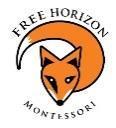 Virtual Facilities Committee Meeting - meet.google.com/hka-juhy-kogMINUTESSeptember 4, 2020 pmMembers: Agenda:FHM Mission: Through the Montessori philosophy, we inspire every child to learn and grow as a responsible global citizen in a collaborative, peaceful, and safe environment.     FHM Vision: We seek to transform our community by developing students who pursue their full potential, understand their global responsibilities, and respect others, self, and the environment.  FHM Motto: Inspiring lifelong learning!BoD Representative John FrostCommittee Liaison to the BOD  BoD RepresentativeRebekkah RobbinsCommittee Liaison to the BOD  CSN RepresentativeRachel HernandezCSN President (Kristen Cummings- representing CSN)   Building Corp RepJeannie MabeyFHM Building Corp VP    FHM AdministrationKresta VuoloFHM Principal  FHM AdministrationMiera NagyFHM Director of Finance & Advancement; Committee Chair  FHM AdministrationMegan WellsFHM Director of Ops  FHM AdministrationBrandon LeslieFHM Facilities Manager  FHM Community RepsCherish EdwardsParent member FHM Community RepsRowena AdamsParent member GuestsCyndi VosburghIncoming FHM Director of Finance & AdvancementAgenda TopicLeadObjective/OutcomeNOTES1aCall to OrderMiera 8:17a.mbFHM Mission & VisionVolunteer Read by Cherish EdwardscRoll CallMierasee above2Consent AgendaConsent AgendaConsent AgendaConsent AgendaaAgenda ApprovalMierabReview/Approve Prior Mtg Minutes MieraAugust 7, 2020 Motion to accept: Cherish   2nd: Rowena3Old BusinessOld BusinessOld BusinessOld BusinessaCampus Master Development PlanMiera, JeannieStatus updatePlease review the draft staff survey.  Estimated timeframe for distribution is mid-September.  Then Families later in September if it makes sense. We need to wait and see how school  operations are unfolding.  Triggers for action: break it down into two week increments - reflecting on lessons learned, student reactions, other information - then revisit the HOLD  decision at that time. Gentle with messaging.Simple questions to allow for open thinking.  Not to inadvertently direct input.I like the simplicity. Questions open-ended. Not a burdensome survey. Short and to the point. Allows for short and long answers. This will be an electronic survey. This can be done on October 15, Staff Development Day, so that all can participate.bInterior Painting Plan to finish unpainted areas. Megan, Brandon, Status update All painting FHM responsible for is done. cInterior Student Storage options  Brandon, Megan. Status update Finalized design.  CO Specialties contracted to do the work. Color selection?  Installation?Speckled, light grey-folkstone grey. They are doing a free-fab cut and FHM staff will install.dInterior Flooring - 1st floor done.  2nd floor 2020 Megan/KrestaStatus updateStill finishing some carpeting work. Wall repair that was damaged.  Also reviewing last years carpet install.  Finding some issues that we are trying to repair while still under warranty. eLearning Landscape/Playground Design Initiative Updates & decision pointsMegan/Kresta/MieraMini courtyard Committee working to determine items to go in the courtyard.Got a quote for concrete stoppers to  protect amphitheatre seating from skateboard use.Our courtyard posted on instagram as a 5 star skate park.  Measured for railing stops , as well as amphitheatre seating.  District is making it standard to install skate stops with this kind of work in the future. - lesson learned.fNew Cafeteria TablesMegan, Brandon, KristenTo select new tables for the cafeteria that are commercial grade to replace the existing tables. HOLD. Is there a benefit of purchasing and test a few before investment? Project on HOLD until full use of the cafeteria again. OR watch for sales to maybe buy one. many schools offering up tables. 4New BusinessNew BusinessNew BusinessNew Businessa Adjust meeting “day” and “time” MieraTo allow school-day staff to participate in Master Planning Valuable to have instructional staff at the table. Can do 7:30 am with a reorganized agenda with teacher input piece occurring before 8:00; M-Th: 4:00 - Meetings changed to first Thursday at 4:00pmb5Ongoing Annual Items Updates/Report-outsOngoing Annual Items Updates/Report-outsOngoing Annual Items Updates/Report-outsOngoing Annual Items Updates/Report-outsaCampus Beautification DayCmteIdeas to support the new courtyard & play area.  Interior & exterior action items.  Prepare for upstairs moving? HOLD.  Utilize volunteers to assist teachers packing up classrooms.  When will we be able to host a beautification day?b CSN Special Appeal Item - Spring FlingCSN RepContinuing discussion & Idea sharing.  Identify by Feb/march MeetingHOLD.  Cafeteria tables seem to be the idea that will affect all students. Do we also want to include tables for outdoor lunches?  too much? cGrant Opportunities & TimelinesCmteContinuing discussion & Idea sharing6Wrap-Up AdjournWrap-Up AdjournWrap-Up AdjournWrap-Up AdjournaAssignments/Action Item ReviewSecretarybSchedule Next MeetingSecretaryOctober 1, 2020 @ 4:00pmcAdjournSecretary8:48 am motion to adjourn; Jeannie 2nd.